 Nr. 1.593 din 31 ianuarie 2019                                                      M I N U T Aședinței ordinare a Consiliului Local al Municipiului Dej  încheiată azi, 31 ianuarie 2019, convocată în conformitate cu prevederile art. 39, alin. (1) din Legea Nr. 215/2001, republicată, cu modificările și completările ulterioare, conform Dispoziției Primarului Nr. 71 din data de  21 ianuarie 2019,  cu următoareaORDINE DE ZI:	1. Proiect de hotărâre privind  aprobarea  rețelei școlare a unităților de învățământ preuniversitar de pe raza Municipiului Dej, pentru anul școlar 2019 -2020.            2. Proiect de hotărâre  privind aprobarea majorării capitalului social al  societății TETAROM S.A., prin aport în natură.             3. Proiect de hotărâre privind predarea către Ministerul Dezvoltarii Regionale și Administrației Publice și Fondurilor Europene prin Compania Naţională de Investiţii “C.N.I.” -  S.A.,  a amplasamentului şi asigurarea condiţiilor în vederea executării obiectivului de investiţii „Construire sală de sport școlară în cadrul Școlii Gimnaziale Avram Iancu corp B, Strada Aurora Nr. 5, Muncipiul Dej, județul Cluj”.       4.  Proiect de hotărâre privind aprobarea  modificării Anexei Nr. II la Hotărârea Consiliului Local Nr. 195/ 2018  privind aprobarea organigramei, statului de funcţii şi a numărului de posturi pentru aparatul de specialitate al Primarului Municipiului Dej şi serviciile subordonate.            5. Proiect de hotărâre privind aprobarea documentației de urbanism – Plan urbanistic zonal și Regulament de urbanism pentru executarea lucrărilor de  Construire bază de agrement și terenuri pentru sport, generat de imobilul situat în Dej, Strada Horticultorilor  Nr. 24, CF 55512, cad.55512.          6. Proiect de hotărâre privind aprobarea documentației de urbanism – Plan urbanistic zonal și Regulament de urbanism pentru executarea lucrărilor de: Construire locuință, generat de imobilul situate în Dej, Strada Frunzișului Nr. 11, CF 60013, cad 60013.          7. Proiect de hotărâre privind aprobarea modului de exercitare a dreptului de acces al furnizorilor de rețea de comunicații electronice pe proprietatea publică și private a Municipiului Dej.         8. Proiect de hotărâre privind aprobarea acordării de gratuitate pe mijloacele de transport în comun ale S.C.Transurb S.A. Dej pentru anumite categorii de personae cu domiciliul pe raza Municipiului Dej, respectiv pensionari și persoane care au vîrsta legală de pensionare și nu realizează venituri.9. Proiect de hotărâre privind aprobarea indicatorilor tehnico – economici și finanțarea de la bugetul local, actualizate după încheierea Contractelor de achiziție publică, pentru proiectul ”Reabilitarea și modernizarea Liceului Tehnologic ”Someș” Dej, Municipiul Dej, Județul Cluj”.10.  Proiect de hotărâre privind aprobarea indicatorilor tehnico – economici și finanțarea de la bugetul local, actualizate după încheierea Contractelor de achiziție publică, pentru proiectul ”Reabilitarea, extinderea și dotarea grădiniței cu program prelungit  ”Arlechino”, Municipiul Dej”.11. Proiect de hotărâre privind aprobarea îndreptării erorii materialestrecurate în Anexa la Hotărârea Consiliului Local al Municipiului Dej Nr. 184 din data de 27 septembrie 2018, referitor la suprafața imobilului cuprins la poziția Nr. 13.12. Soluționarea unor probleme ale administrației publice locale.La ședință sunt prezenți 16 consilieri, domnul Primar Morar Costan, doamna Secretar al Municipiului Dej, consilieri din aparatul de specialitate al primarului, mass-media locală.     Ședința publică este condusă de doamna consilier Mihăestean Jorgeta Irtina , ședința fiind legal constituită. Consilierii au fost convocați prin Adresa Nr. 1.591 din data de  21 ianuarie 2019.Lipsesc motivat domnii consilieri: Varga Lorand Iuliu, Torpenyi Francisc Albert, Alexandru Adrian Viorel.Președintele de ședință, doamna consilier Mihăestean Jorgeta Irina supune spre aprobare Procesul – verbal al ședinței ordinare din data de 13 decembrie  2018, votat cu 16 voturi ”pentru”, unanimitate.Președintele de ședință, prezintă Punctele înscrise pe Ordinea de zi a ședinței ordinare și proiectul suplimentar introdus, 11. Proiect de hotărâre privind aprobarea îndreptării erorii materialestrecurate în Anexa la Hotărârea Consiliului Local al Municipiului Dej Nr. 184 din data de 27 septembrie 2018, referitor la suprafața imobilului cuprins la poziția Nr. 13.pe care le supune spre aprobare. Ordinea de zi este votată cu 16 voturi ”pentru”, unanimitate. În cadrul ședinței s-au aprobat :H O T Ă R Â R E A  Nr. 1privind aprobarea rețelei școlare a unităților de învățământ preuniversitar de pe raza Municipiului Dej, pe”ntru anul școlar 2019 -2020.Votat  cu  15 voturi ”pentru”, 1 ”abținere”, domnul consilier Mureșan Traian.H O T Ă R Â R E A  Nr. 2privind aprobarea majorării capitalului social al  societății TETAROM S.A., prin aport în natură.Votat  cu  15 voturi ”pentru”, 1 ”abținere”, domnul consilier Mureșan Traian.   H O T Ă R Â R E A  Nr. 3privind aprobarea predarea către Ministerul Dezvoltarii Regionale și Administrației Publice și Fondurilor Europene prin Compania Naţională de Investiţii “C.N.I.” -  S.A.,  a amplasamentului şi asigurarea condiţiilor în vederea executării obiectivului de investiţii „Construire sală de sport școlară în cadrul Școlii Gimnaziale Avram Iancu corp B, Strada Aurora Nr. 5, Muncipiul Dej, județul Cluj”Votat  cu   16 voturi ”pentru”, unanimitate.   H O T Ă R Â R E A  Nr. 4privind aprobarea modificării Anexei Nr. II la Hotărârea Consiliului Local Nr. 195/ 2018  privind aprobarea organigramei, statului de funcţii şi a numărului de posturi pentru aparatul de specialitate al Primarului Municipiului Dej şi serviciile subordonate.Votat  cu  16 voturi ”pentru”, unanimitate.H O T Ă R Â R E A  Nr. 5privind aprobarea aprobarea documentației de urbanism – Plan urbanistic zonal și Regulament de urbanism pentru executarea lucrărilor de  Construire bază de agrement și terenuri pentru sport, generat de imobilul situat în Dej, Strada Horticultorilor  Nr. 24, CF 55512, cad.55512.Votat  cu 16  voturi ”pentru”, unanimitate.H O T Ă R Â R E A  Nr. 6privind aprobarea documentației de urbanism – Plan urbanistic zonal și Regulament de urbanism pentru executarea lucrărilor de: Construire locuință, generat de imobilul situate în Dej, Strada Frunzișului Nr. 11, CF 60013, cad 60013.Votat  cu 16 voturi ”pentru”, unanimitate.H O T Ă R Â R E A  Nr. 7privind aprobarea modului de exercitare a dreptului de acces al furnizorilor de rețea de comunicații electronice pe proprietatea publică și private a Municipiului Dej.Votat  cu 16 voturi ”pentru”, unanimitate.H O T Ă R Â R E A  Nr. 8privind aprobarea acodării de gratuitate pe mijloacele de transport în comun ale S.C.Transurb S.A. Dej pentru anumite categorii de personae cu domiciliul pe raza Municipiului Dej, respectiv pensionari și persoane care au vîrsta legală de pensionare și nu realizează venituri.Votat  cu 14 voturi ”pentru”, 2 ”abțineri”, domnii consilieri: Butuza Marius Cornel și Mureșan Traian. H O T Ă R Â R E A  Nr. 9privind aprobarea aprobarea indicatorilor tehnico – economici și finanțarea de la bugetul local, actualizate după încheierea Contractelor de achiziție publică, pentru proiectul ”Reabilitarea și modernizarea Liceului Tehnologic ”Someș” Dej, Municipiul Dej, Județul Cluj”.Votat  cu 15 voturi ”pentru”, 1 ”abținere”, domnul consilier Mureșan Traian. HO T Ă R Â R E A  Nr. 10privind aprobarea indicatorilor tehnico – economici și finanțarea de la bugetul local, actualizate după încheierea Contractelor de achiziție publică, pentru proiectul ”Reabilitarea, extinderea și dotarea grădiniței cu program prelungit  ”Arlechino”, Municipiul Dej”.Votat  cu 16 voturi ”pentru”, unanimitateH O T Ă R Â R E A  Nr. 11privind aprobarea îndreptării erorii materialestrecurate în Anexa la Hotărârea Consiliului Local al Municipiului Dej Nr. 184 din data de 27 septembrie 2018, referitor la suprafața imobilului cuprins la poziția Nr. 13.Votat  cu 14 voturi ”pentru”, 2 abtineri. În conformitate cu dispozițiile art. 11 din Legea Nr. 52/2003 privind transparența decizională în administrația publică, republicată, cu modificările și completările ulterioare, minuta se publică la sediul și pe site-ul Primăriei Municipiului Dej.  	 Președinte de ședință,                                                    Secretar,         Mihăestean Jorgeta Irina                                                        Jr. Pop Cristina           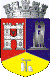 ROMÂNIAJUDEŢUL CLUJCONSILIUL LOCAL AL MUNICIPIULUI DEJStr. 1 Mai nr. 2, Tel.: 0264/211790*, Fax 0264/223260, E-mail: primaria@dej.ro 